Get To Know You Info Sheet(Please print neatly)Full Name__________________________________________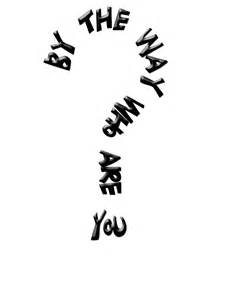 Home Phone Number: ____________________________________Parent/Guardian Cell: ____________________________________Your Cell Number:_______________________An email address you check regularly! _________________________________________________Your school timetable (please let me know if it changes)What do you hope to learn from this class?What is your favourite subject to learn about and why?Allergies I need to know about?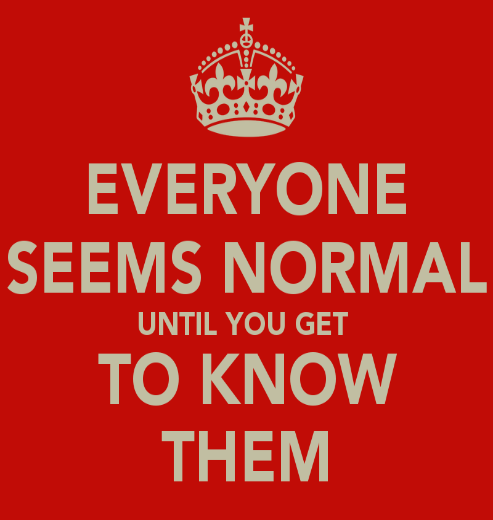 Intense Likes/Passions?Intense Dislikes?What do you want me to know about you?What are your goals for this academic school year?Any other tidbits I have missed? Or space to doodle if you’re done early!  PeriodCourseTeacherRoomPeriodCourseTeacherRoomPeriodCourseTeacherRoomPeriodCourseTeacherRoomPeriodCourseTeacherRoomPeriodCourseTeacherRoomPeriodCourseTeacherRoomPeriodCourseTeacherRoom